REGIONE CALABRIA 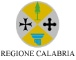 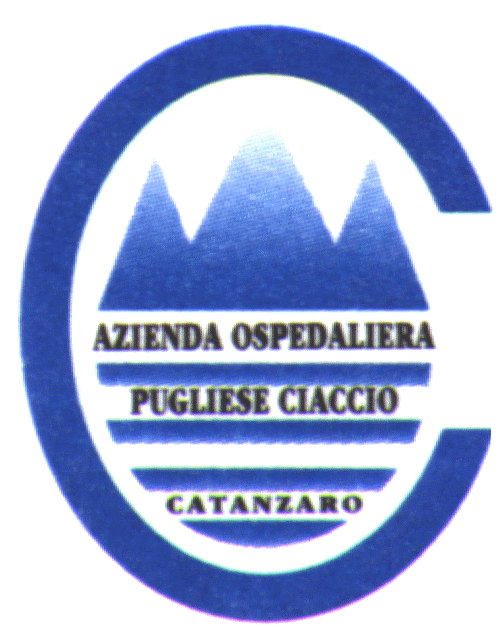 AZIENDA OSPEDALIERA “PUGLIESE – CIACCIO”AREA  TECNICAVia V. Cortese,25 - 88100 CATANZAROProt.___________RT     del____________                OGGETTO: Invito a procedura negoziata avente ad oggetto la progettazione fino alla fase esecutiva e la realizzazione di tutte le opere e provviste occorrenti per eseguire e dare completamente ultimati i lavori di “Ristrutturazione di alcuni ascensori all’interno dei  presidi aziendali”, da aggiudicare a corpo mediante offerta economicamente più vantaggiosa ai sensi dell’art. 83 del D.lgs 163/2006.-CIG[5717644D14]  - QUESITO n. 1Viene sottoposto alla valutazione del RUP un quesito a proposito della presentazione delle giustificazioni, se – cioè -  le stesse debbano essere presentate in fase di gara o successivamente alla presentazione delle offerte						        		 CHIARIMENTO n. 1Il riferimento è relativo al punto 12 – Anomalia delle offerte - della lettera di invito che a sua volta fa riferimento all’art. 86 comma 2 del D.lgs. 163/2006.E’ quindi pacifico che  le giustificazioni afferiscano a tale fase e quindi si conferma la loro eventuale presentazione a richiesta in fase di esame delle offerte nei modi e nei termini di cui agli artt. 86 comma 2, 87 comma 2 e 88. .						        F.to : Il Responsabile del Procedimento 				         				          (Arch. Luigi Matarese)